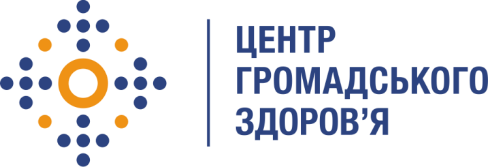 Державна установа 
«Центр громадського здоров’я Міністерства охорони здоров’я України» оголошує конкурс на відбір консультанта з оцінки та координації заходів щодо зміцнення національної системи МіО у сфері ВІЛ/СНІДув рамках проекту «Посилення лікування ВІЛ-інфекції, спроможності лабораторної мережі, замісної підтримуючої терапії та програмного моніторингу в Україні в рамках Надзвичайної ініціативи Президента США з надання допомоги у боротьбі з ВІЛ/СНІД (PEPFAR)»Назва позиції: Консультант з оцінки та координації заходів щодо зміцнення національної системи МіО у сфері ВІЛ/СНІДуПеріод надання послуг: червень-вересень 2022 року;Інформація щодо установи:Головним завданнями Державної установи «Центр громадського здоров’я Міністерства охорони здоров’я України» (далі – Центр) є діяльність у сфері громадського здоров’я. Центр виконує лікувально-профілактичні, науково-практичні та організаційно-методичні функції у сфері охорони здоров’я з метою забезпечення якості лікування хворих на соціально небезпечні захворювання, зокрема ВІЛ/СНІД, туберкульоз, наркозалежність, вірусні гепатити тощо, попередження захворювань в контексті розбудови системи громадського здоров’я. Центр приймає участь в розробці регуляторної політики і взаємодіє з іншими міністерствами, науково-дослідними установами, міжнародними установами та громадськими організаціями, що працюють в сфері громадського здоров’я та протидії соціально небезпечним захворюванням.Вимоги до професійної компетентності:Вища освітаДосвід роботи у сфері охорони здоров’я та соціальної сфери, проведення опитувань, комплексного аналізу даних та експертних оцінок у сфері протидії за ВІЛ/СНІД.Досвід роботи зі стратегічного планування, моніторингу та оцінки (далі – МіО).Досвід підготовки публікацій, зокрема методичних рекомендацій, аналітичних звітів, стратегічних документів тощо.  Гарне знання ділової української мови.Належний рівень роботи з комп’ютером, знання MS Office.Завдання:Пропонує та узгоджує з відділом статистики та аналізу Центру кандидатури 6 учасників опитування з оцінки національної системи МіО.Інформує респондентів про порядок опитування з використанням он-лайн інструменту оцінювання національної та регіональної системи МіО в Україні (адаптований до методології UNAIDS «12 Components Monitoring and Evaluation System Strengthening Tool. Geneva: UNAIDS, March 2009).Консультує учасників опитування у разі виникнення у них додаткових запитань щодо роботи з он-лайн інструментом чи змісту відповідей.Узагальнює отримані результати опитування та пропонує експертний висновок щодо наявних прогалин та потенціалу у розрізі  12 компонентів національної системи МіО у сфері ВІЛ/СНІД. Пропонує проєкт заходів щодо зміцнення національної системи МіО у сфері ВІЛ/СНІД. За результатами своєї діяльності пропонує публікацію «Звіт з оцінки національної системи МіО у сфері ВІЛ/СНІД – 2022». Звіт має бути належним чином оформлений для підготовки публікації, має містити опис методології, результати опитування, висновки за оцінками та пропозиції щодо зміцнення 12 компонентів національної системи МіО.Надсилайте ваше Резюме на електронну адресу: vacancies@phc.org.ua із копією на zh.antonenko@phc.org.ua. В темі листа, будь ласка, зазначте: «130-2022 Консультант з оцінки та національної системи МіО у сфері ВІЛ/СНІДу»Мова резюме: українська та англійська (обов’язково).Термін подання документів – до 06 червня 2022 року, реєстрація документів 
завершується о 18:00.За результатами відбору резюме успішні кандидати будуть запрошені до участі у співбесіді. У зв’язку з великою кількістю заявок, ми будемо контактувати лише з кандидатами, запрошеними на співбесіду. Умови завдання та контракту можуть бути докладніше обговорені під час співбесіди.Державна установа «Центр громадського здоров’я Міністерства охорони здоров’я України» залишає за собою право повторно розмістити оголошення про конкурс, скасувати конкурс, запропонувати позицію зі зміненими завданнями чи з іншою тривалістю контракту.